Начало формыКонец формыКонец формыСтраниц: [1] 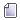 АвторТема: Калькулятор коммунальных платежей  (Прочитано 250 раз) 